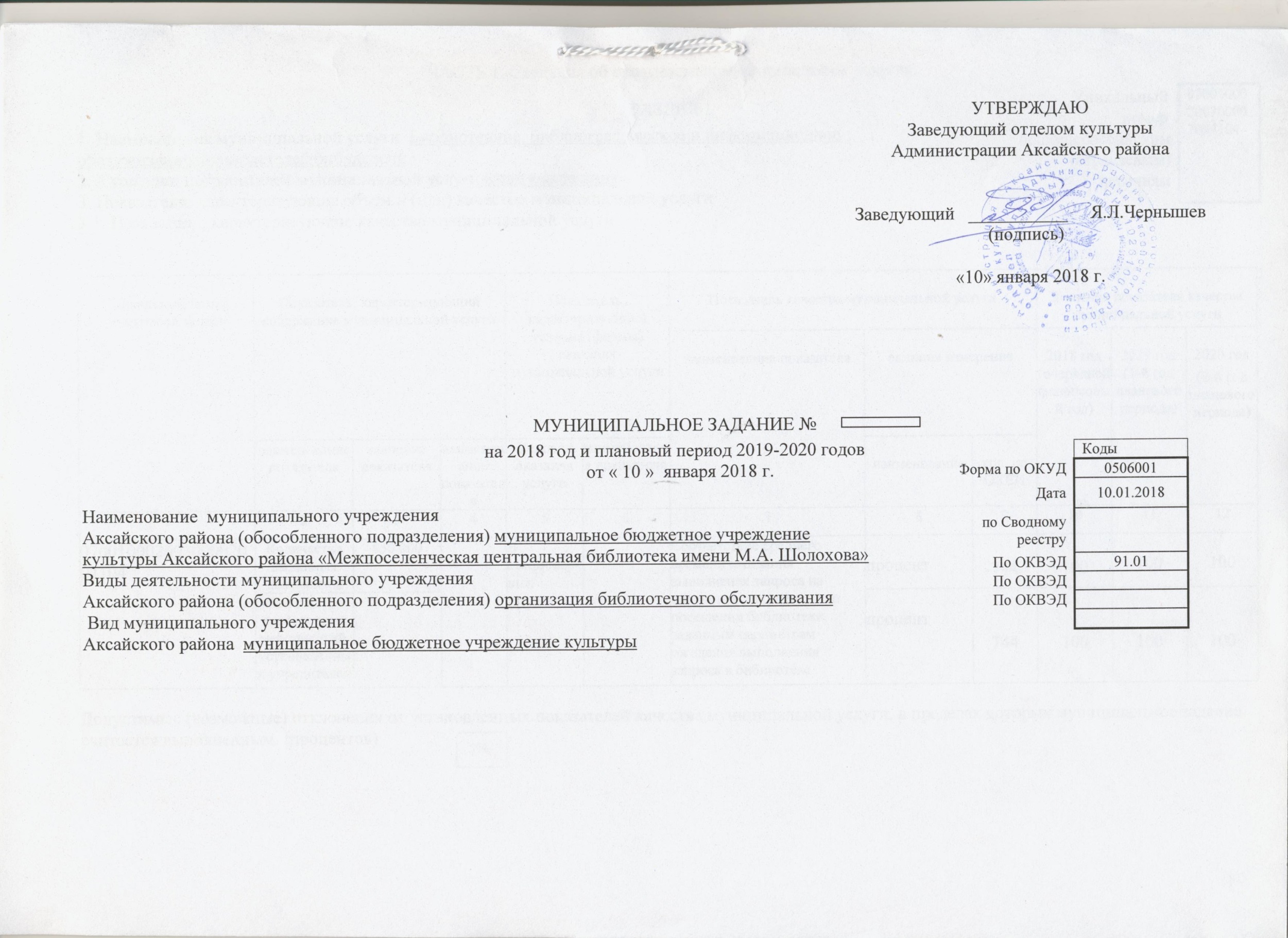 ЧАСТЬ 1. Сведения об оказываемых муниципальных услугах РАЗДЕЛ 1 1. Наименование муниципальной услуги  Библиотечное, библиографическое и информационное обслуживание пользователей библиотеки2. Категории потребителей муниципальной услуги физические лица3. Показатели, характеризующие объем и (или) качество муниципальной услуги3.1. Показатели, характеризующие качество муниципальной услуги Допустимые (возможные) отклонения от установленных показателей качества муниципальной услуги, в пределах которых муниципальное задание считается выполненным, (процентов)3.2  Показатели, характеризующие объем муниципальной услуги Допустимые (возможные) отклонения от установленных показателей объема муниципальной услуги, в пределах которых муниципальное задание считается выполненным, (процентов) 4. Нормативные правовые акты, устанавливающие размер платы (цену, тариф) либо порядок ее установления.5. Порядок оказания муниципальной услуги5.1. Нормативные правовые акты, регулирующие порядок оказания муниципальной услуг  78-ФЗ Федеральный закон «О библиотечном деле»                                                                      (наименование, номер и дата нормативного правового акта)5.2. Порядок информирования потенциальных потребителей муниципальной услугиРАЗДЕЛ 2 1. Наименование муниципальной услуги  Библиотечное, библиографическое и информационное обслуживание пользователей библиотеки2. Категории потребителей муниципальной услуги физические лица3. Показатели, характеризующие объем и (или) качество муниципальной услуги3.1. Показатели, характеризующие качество муниципальной услуги Допустимые (возможные) отклонения от установленных показателей качества муниципальной услуги, в пределах которых муниципальное задание считается выполненным, (процентов)3.2  Показатели, характеризующие объем муниципальной услуги Допустимые (возможные) отклонения от установленных показателей объема муниципальной услуги, в пределах которых муниципальное задание считается выполненным, (процентов) 4. Нормативные правовые акты, устанавливающие размер платы (цену, тариф) либо порядок ее установления.5. Порядок оказания муниципальной услуги5.1. Нормативные правовые акты, регулирующие порядок оказания муниципальной услуг  78-ФЗ Федеральный закон «О библиотечном деле»                                                                      (наименование, номер и дата нормативного правового акта)5.2. Порядок информирования потенциальных потребителей муниципальной услугиРАЗДЕЛ 3 1. Наименование муниципальной услуги  Библиотечное, библиографическое и информационное обслуживание пользователей библиотеки2. Категории потребителей муниципальной услуги физические лица3. Показатели, характеризующие объем и (или) качество муниципальной услуги3.1. Показатели, характеризующие качество муниципальной услуги Допустимые (возможные) отклонения от установленных показателей качества муниципальной услуги, в пределах которых муниципальное задание считается выполненным, (процентов)3.2  Показатели, характеризующие объем муниципальной услуги Допустимые (возможные) отклонения от установленных показателей объема муниципальной услуги, в пределах которых муниципальное задание считается выполненным, (процентов) 4. Нормативные правовые акты, устанавливающие размер платы (цену, тариф) либо порядок ее установления.5. Порядок оказания муниципальной услуги5.1. Нормативные правовые акты, регулирующие порядок оказания муниципальной услуг   78-ФЗ Федеральный закон «О библиотечном деле»                                                                      (наименование, номер и дата нормативного правового акта)5.2. Порядок информирования потенциальных потребителей муниципальной услугиЧАСТЬ 2. Сведения о выполняемых работах РАЗДЕЛ 11. Наименование работы  Формирование, учет, изучение, обеспечение физического сохранения и безопасности фондов библиотек, включая оцифровку фондов 2. Категории потребителей работы – физические лица3. Показатели, характеризующие объем и (или) качество работы3.1.  Показатели, характеризующие качество работы Допустимые (возможные) отклонения от установленных показателей качества работы, в пределах которых муниципальное задание считается выполненным, (процентов)   3.2. Показатели, характеризующие объем работыДопустимые (возможные) отклонения от установленных показателей объема работы, в пределах которых муниципальное задание считается выполненным, (процентов)РАЗДЕЛ 21. Наименование работы  Библиографическая обработка документов и создание каталоговбезопасности фондов библиотеки 2. Категории потребителей работы – физические лица3. Показатели, характеризующие объем и (или) качество работы3.1.  Показатели, характеризующие качество работы Допустимые (возможные) отклонения от установленных показателей качества работы, в пределах которых муниципальное задание считается выполненным, (процентов)   3.2. Показатели, характеризующие объем работыДопустимые (возможные) отклонения от установленных показателей объема работы, в пределах которых муниципальное задание считается выполненным, (процентов)РАЗДЕЛ 31. Наименование работы  Организация и проведение культурно-массовых мероприятий – методических (семинар, конференция)2. Категории потребителей работы – юридические и физические лица 3. Показатели, характеризующие объем и (или) качество работы3.1.  Показатели, характеризующие качество работы Допустимые (возможные) отклонения от установленных показателей качества работы, в пределах которых муниципальное задание считается выполненным, (процентов)   3.2. Показатели, характеризующие объем работыДопустимые (возможные) отклонения от установленных показателей объема работы, в пределах которых муниципальное задание считается выполненным, (процентов)ЧАСТЬ 3. Прочие сведения о муниципальном задании Основания для досрочного прекращения исполнениямуниципального задания ликвидация учреждения (орган исполнительной власти муниципального образования, осуществляющий функции и полномочия учредителя муниципальных учреждений (отдел  культуры) – подготовка и издание приказа, регламентирующего условия досрочного прекращения  оказания муниципальных услуг).2. Иная информация, необходимая для исполнения(контроля за исполнением) муниципального задания __________________________________________________________________________3. Порядок контроля за исполнением муниципального задания4. Требования к отчетности о выполнении муниципального задания _________________________________________________________________________________________________________________________________________________________________________________________4.1. Периодичность представления отчетов овыполнении муниципального задания отчетным периодом является: полугодие, календарный год. 4.2. Сроки представления отчетов о выполнении муниципального задания по состоянию на 1 июля  отчет предоставляется в срок до 15 июля;по состоянию на 1 января отчет предоставляется в срок до 1 февраля.4.3.  Иные требования к отчетности о выполнении муниципального задания отчеты об исполнении муниципального задания должны быть представлены на бумажном носителе, подписанные директором и заверенные печатью  муниципального бюджетного учреждения. 5. Иные показатели, связанные с выполнением муниципального задания ___________________________________________________________Уникальный номер реестровой записиПоказатель, характеризующий содержание муниципальной услугиПоказатель, характеризующий содержание муниципальной услугиПоказатель, характеризующий содержание муниципальной услугиПоказатель, характеризующий условия (формы) оказания муниципальной услугиПоказатель, характеризующий условия (формы) оказания муниципальной услугиПоказатель качества муниципальной услугиПоказатель качества муниципальной услугиПоказатель качества муниципальной услугиЗначение показателя качества муниципальной услугиЗначение показателя качества муниципальной услугиЗначение показателя качества муниципальной услугиУникальный номер реестровой записиПоказатель, характеризующий содержание муниципальной услугиПоказатель, характеризующий содержание муниципальной услугиПоказатель, характеризующий содержание муниципальной услугиПоказатель, характеризующий условия (формы) оказания муниципальной услугиПоказатель, характеризующий условия (формы) оказания муниципальной услугинаименование показателяединица измерения единица измерения 2018 год (очередной финансовый год)2019 год (1-й год планового периода)2020 год (2-й год планового периода)Уникальный номер реестровой записинаименование показателязначение показателянаименование показателяУсловия оказания услугинаименование показателянаименование показателянаименованиекод  по ОКЕИ2018 год (очередной финансовый год)2019 год (1-й год планового периода)2020 год (2-й год планового периода)12345678910111207001000200300002004104Количество выданных документов850 000В стационар-ных условияхСоответствие среднего времени ожидания выполнения запроса на получение документа при посещении библиотеки, заданным параметрам ожидания выполнения запроса в библиотекепроцент74410010010007001000200300002004104Количество проведенных мероприятий, установленных учредителем29В стационар-ных условияхСоответствие среднего времени ожидания выполнения запроса на получение документа при посещении библиотеки, заданным параметрам ожидания выполнения запроса в библиотекепроцент744100100100УникальныйномерреестровойзаписиПоказатель, характеризующий содержание муниципальной услугиПоказатель, характеризующий содержание муниципальной услугиПоказатель, характеризующий содержание муниципальной услугиПоказатель, характеризующий условия (формы) оказания муниципальной услугиПоказатель, характеризующий условия (формы) оказания муниципальной услугиПоказатель объема муниципальной услугиПоказатель объема муниципальной услугиПоказатель объема муниципальной услугиЗначение показателя объема муниципальной услугиЗначение показателя объема муниципальной услугиЗначение показателя объема муниципальной услугиСреднегодовой размер платы (цена, тариф)Среднегодовой размер платы (цена, тариф)Среднегодовой размер платы (цена, тариф)УникальныйномерреестровойзаписиПоказатель, характеризующий содержание муниципальной услугиПоказатель, характеризующий содержание муниципальной услугиПоказатель, характеризующий содержание муниципальной услугиПоказатель, характеризующий условия (формы) оказания муниципальной услугиПоказатель, характеризующий условия (формы) оказания муниципальной услугинаименова-ние показателяединица измерения единица измерения 2018 год (очеред-ной финансо-вый год)2019 год (1-й год плано-вого периода)2020 год (2-й год плано-вого периода)2018 год (очередной финансо-вый год)2019 год (1-й год плано-вого периода)2020 год (2-й год плано-вого периода)Уникальныйномерреестровойзаписи__________(наимено-ваниепоказателя)__________(наимено-ваниепоказателя)_________(наимено-ваниепоказателя)_________(наимено-ваниепоказателя)_________(наимено-ваниепоказателя)наименова-ние показателянаимено-ваниекод  по ОКЕИ2018 год (очеред-ной финансо-вый год)2019 год (1-й год плано-вого периода)2020 год (2-й год плано-вого периода)2018 год (очередной финансо-вый год)2019 год (1-й год плано-вого периода)2020 год (2-й год плано-вого периода)12345678910111213141507001000200300002004104количество посещенийЕдини-ца642423 700423 700423 700Нормативный правовой актНормативный правовой актНормативный правовой актНормативный правовой актНормативный правовой актвидпринявший органдатаномернаименование12345Способ информированияСостав размещаемой информацииЧастота обновления информации123По средствам размещения в сети интернет, на информационных стендах учрежденияИнформационные материалы1 раз в полугодиеУникальный номер реестровой записиПоказатель, характеризующий содержание муниципальной услугиПоказатель, характеризующий содержание муниципальной услугиПоказатель, характеризующий содержание муниципальной услугиПоказатель, характеризующий условия (формы) оказания муниципальной услугиПоказатель, характеризующий условия (формы) оказания муниципальной услугиПоказатель качества муниципальной услугиПоказатель качества муниципальной услугиПоказатель качества муниципальной услугиЗначение показателя качества муниципальной услугиЗначение показателя качества муниципальной услугиЗначение показателя качества муниципальной услугиУникальный номер реестровой записиПоказатель, характеризующий содержание муниципальной услугиПоказатель, характеризующий содержание муниципальной услугиПоказатель, характеризующий содержание муниципальной услугиПоказатель, характеризующий условия (формы) оказания муниципальной услугиПоказатель, характеризующий условия (формы) оказания муниципальной услугинаименование показателяединица измерения единица измерения 2018 год (очередной финансовый год)2019 год (1-й год планового периода)2020 год (2-й год планового периода)Уникальный номер реестровой записинаименование показателязначение показателянаименование показателянаименование показателянаименование показателянаименование показателянаименованиекод  по ОКЕИ2018 год (очередной финансовый год)2019 год (1-й год планового периода)2020 год (2-й год планового периода)12345678910111207011000000000002000103Количество выданных документов21 500Вне стационараСоответствие среднего времени ожидания выполнения запроса на получение документа вне библиотеки, заданным параметрам ожидания выполнения запроса в режиме вне стационарапроцент744100100100УникальныйномерреестровойзаписиПоказатель, характеризующий содержание муниципальной услугиПоказатель, характеризующий содержание муниципальной услугиПоказатель, характеризующий содержание муниципальной услугиПоказатель, характеризующий условия (формы) оказания муниципальной услугиПоказатель, характеризующий условия (формы) оказания муниципальной услугиПоказатель объема муниципальной услугиПоказатель объема муниципальной услугиПоказатель объема муниципальной услугиЗначение показателя объема муниципальной услугиЗначение показателя объема муниципальной услугиЗначение показателя объема муниципальной услугиСреднегодовой размер платы (цена, тариф)Среднегодовой размер платы (цена, тариф)Среднегодовой размер платы (цена, тариф)УникальныйномерреестровойзаписиПоказатель, характеризующий содержание муниципальной услугиПоказатель, характеризующий содержание муниципальной услугиПоказатель, характеризующий содержание муниципальной услугиПоказатель, характеризующий условия (формы) оказания муниципальной услугиПоказатель, характеризующий условия (формы) оказания муниципальной услугинаименова-ние показателяединица измерения единица измерения 2018 год (очеред-ной финансо-вый год)2019  год (1-й год плано-вого периода)2020 год (2-й год плано-вого периода)2018 год (очередной финансо-вый год)2019 год (1-й год плано-вого периода)2020 год (2-й год плано-вого периода)Уникальныйномерреестровойзаписи(наимено-ваниепоказателя)(наимено-ваниепоказателя)(наимено-ваниепоказателя)(наимено-ваниепоказателя)(наимено-ваниепоказателя)наименова-ние показателянаимено-ваниекод  по ОКЕИ2018 год (очеред-ной финансо-вый год)2019  год (1-й год плано-вого периода)2020 год (2-й год плано-вого периода)2018 год (очередной финансо-вый год)2019 год (1-й год плано-вого периода)2020 год (2-й год плано-вого периода)12345678910111213141507011000000000002000103количество посещенийЕдини-ца6426 0006 0006 000Нормативный правовой актНормативный правовой актНормативный правовой актНормативный правовой актНормативный правовой актвидпринявший органдатаномернаименование12345Способ информированияСостав размещаемой информацииЧастота обновления информации123По средствам размещения в сети интернет, на информационных стендах учрежденияИнформационные материалы1 раз в полугодиеУникальный номер реестровой записиПоказатель, характеризующий содержание муниципальной услугиПоказатель, характеризующий содержание муниципальной услугиПоказатель, характеризующий содержание муниципальной услугиПоказатель, характеризующий условия (формы) оказания муниципальной услугиПоказатель, характеризующий условия (формы) оказания муниципальной услугиПоказатель качества муниципальной услугиПоказатель качества муниципальной услугиПоказатель качества муниципальной услугиЗначение показателя качества муниципальной услугиЗначение показателя качества муниципальной услугиЗначение показателя качества муниципальной услугиУникальный номер реестровой записиПоказатель, характеризующий содержание муниципальной услугиПоказатель, характеризующий содержание муниципальной услугиПоказатель, характеризующий содержание муниципальной услугиПоказатель, характеризующий условия (формы) оказания муниципальной услугиПоказатель, характеризующий условия (формы) оказания муниципальной услугинаименование показателяединица измеренияединица измерения2018 год (очередной финансовый год)2019 год (1-й год планового периода)2020 год (2-й год планового периода)Уникальный номер реестровой записинаименование показателязначение показателянаименование показателяУсловия оказания услуги__________(наименова-ниепоказателя)наименование показателянаименованиекод  по ОКЕИ2018 год (очередной финансовый год)2019 год (1-й год планового периода)2020 год (2-й год планового периода)12345678910111207011000000000003009103Количество книговыдач800Удаленно через ИнтернетДинамика посещения библиотеки удаленными пользователямипроцент744100100100УникальныйномерреестровойзаписиПоказатель, характеризующий содержание муниципальной услугиПоказатель, характеризующий содержание муниципальной услугиПоказатель, характеризующий содержание муниципальной услугиПоказатель, характеризующий условия (формы) оказания муниципальной услугиПоказатель, характеризующий условия (формы) оказания муниципальной услугиПоказатель объема муниципальной услугиПоказатель объема муниципальной услугиПоказатель объема муниципальной услугиЗначение показателя объема муниципальной услугиЗначение показателя объема муниципальной услугиЗначение показателя объема муниципальной услугиСреднегодовой размер платы (цена, тариф)Среднегодовой размер платы (цена, тариф)Среднегодовой размер платы (цена, тариф)УникальныйномерреестровойзаписиПоказатель, характеризующий содержание муниципальной услугиПоказатель, характеризующий содержание муниципальной услугиПоказатель, характеризующий содержание муниципальной услугиПоказатель, характеризующий условия (формы) оказания муниципальной услугиПоказатель, характеризующий условия (формы) оказания муниципальной услугинаименова-ние показателяединица измерения единица измерения 2018 год (очеред-ной финансо-вый год)2019 год (1-й год плано-вого периода)2020 год (2-й год плано-вого периода)2018 год (очередной финансо-вый год)2019 год (1-й год плано-вого периода)2020 год (2-й год плано-вого периода)Уникальныйномерреестровойзаписи__________(наимено-ваниепоказателя)__________(наимено-ваниепоказателя)_________(наимено-ваниепоказателя)_________(наимено-ваниепоказателя)_________(наимено-ваниепоказателя)наименова-ние показателянаимено-ваниекод  по ОКЕИ2018 год (очеред-ной финансо-вый год)2019 год (1-й год плано-вого периода)2020 год (2-й год плано-вого периода)2018 год (очередной финансо-вый год)2019 год (1-й год плано-вого периода)2020 год (2-й год плано-вого периода)12345678910111213141507011000000000003009103количество посещенийЕдини-ца64289 40089 40089 400Нормативный правовой актНормативный правовой актНормативный правовой актНормативный правовой актНормативный правовой актвидпринявший органдатаномернаименование12345Способ информированияСостав размещаемой информацииЧастота обновления информации123По средствам размещения в сети интернет, на информационных стендах учрежденияИнформационные материалы1 раз в полугодиеУникальный номер реестровой записиПоказатель, характеризующий содержание работы  (по справочникам)Показатель, характеризующий содержание работы  (по справочникам)Показатель, характеризующий содержание работы  (по справочникам)Показатель, характеризующий условия (формы) выполнения работы (по справочникам)Показатель, характеризующий условия (формы) выполнения работы (по справочникам)Показатель качества работыПоказатель качества работыПоказатель качества работыЗначение показателя качества работыЗначение показателя качества работыЗначение показателя качества работыУникальный номер реестровой записиПоказатель, характеризующий содержание работы  (по справочникам)Показатель, характеризующий содержание работы  (по справочникам)Показатель, характеризующий содержание работы  (по справочникам)Показатель, характеризующий условия (формы) выполнения работы (по справочникам)Показатель, характеризующий условия (формы) выполнения работы (по справочникам)наименование показателяединица измерения единица измерения 2018 год (очередной финансовый год)2019 год (1-й год планового периода)2020 год(2-й год планового периода)Уникальный номер реестровой записи (наимено-ваниепоказателя) (наимено-ваниепоказателя) (наимено-ваниепоказателя) (наимено-ваниепоказателя) (наимено-ваниепоказателя)наименование показателянаименованиекод  по ОКЕИ2018 год (очередной финансовый год)2019 год (1-й год планового периода)2020 год(2-й год планового периода)12345678910111207013100000000000008104Объем новых поступлений07013100000000000008104Количество лицензионных электронных сетевых удаленных ресурсов (баз данных), к которым библиотека оформила право доступаУникальный номер реестровой записиПоказатель, характеризующий содержание работы (по справочникам)Показатель, характеризующий содержание работы (по справочникам)Показатель, характеризующий содержание работы (по справочникам)Показатель, характеризующий условия (формы) выполнения работы (по справочникам)Показатель, характеризующий условия (формы) выполнения работы (по справочникам)Показатель объема работыПоказатель объема работыПоказатель объема работыПоказатель объема работыЗначение показателя объема работыЗначение показателя объема работыЗначение показателя объема работыУникальный номер реестровой записиПоказатель, характеризующий содержание работы (по справочникам)Показатель, характеризующий содержание работы (по справочникам)Показатель, характеризующий содержание работы (по справочникам)Показатель, характеризующий условия (формы) выполнения работы (по справочникам)Показатель, характеризующий условия (формы) выполнения работы (по справочникам)наименованиепоказателяединица измерения единица измерения описание работы2018 год (очередной финансо-вый год)2019 год (1-й год планового периода)2020 год (2-й год планового периода)Уникальный номер реестровой записи (наименова-ниепоказателя) (наименова-ниепоказателя) (наименова-ниепоказателя) (наименова-ниепоказателя) (наименова-ниепоказателя)наименованиепоказателянаименованиекод  по ОКЕИописание работы2018 год (очередной финансо-вый год)2019 год (1-й год планового периода)2020 год (2-й год планового периода)12345678910111213070131000000000000081040701310000000000000810407013100000000000008104Уникальный номер реестровой записиПоказатель, характеризующий содержание работы  (по справочникам)Показатель, характеризующий содержание работы  (по справочникам)Показатель, характеризующий содержание работы  (по справочникам)Показатель, характеризующий условия (формы) выполнения работы (по справочникам)Показатель, характеризующий условия (формы) выполнения работы (по справочникам)Показатель качества работыПоказатель качества работыПоказатель качества работыЗначение показателя качества работыЗначение показателя качества работыЗначение показателя качества работыУникальный номер реестровой записиПоказатель, характеризующий содержание работы  (по справочникам)Показатель, характеризующий содержание работы  (по справочникам)Показатель, характеризующий содержание работы  (по справочникам)Показатель, характеризующий условия (формы) выполнения работы (по справочникам)Показатель, характеризующий условия (формы) выполнения работы (по справочникам)наименование показателяединица измеренияединица измерения2018   год (очередной финансовый год)2019 год (1-й год планового периода)2020 год(2-й год планового периода)Уникальный номер реестровой записи наименованиепоказателянаименование показателянаименование показателянаименование показателянаименование показателянаименование показателянаименованиекод  по ОКЕИ2018   год (очередной финансовый год)2019 год (1-й год планового периода)2020 год(2-й год планового периода)12345678910111207014100000000000007102Количество библиографических записей в электронном каталоге библиотеки, в том числе включенных в Сводный каталог библиотек Ростовской областиКоличество библиографических записейединиц642380003800038000Уникальный номер реестровой записиПоказатель, характеризующий содержание работы (по справочникам)Показатель, характеризующий содержание работы (по справочникам)Показатель, характеризующий содержание работы (по справочникам)Показатель, характеризующий условия (формы) выполнения работы (по справочникам)Показатель, характеризующий условия (формы) выполнения работы (по справочникам)Показатель объема работыПоказатель объема работыПоказатель объема работыПоказатель объема работыЗначение показателя объема работыЗначение показателя объема работыЗначение показателя объема работыУникальный номер реестровой записиПоказатель, характеризующий содержание работы (по справочникам)Показатель, характеризующий содержание работы (по справочникам)Показатель, характеризующий содержание работы (по справочникам)Показатель, характеризующий условия (формы) выполнения работы (по справочникам)Показатель, характеризующий условия (формы) выполнения работы (по справочникам)наименованиепоказателяединица измерения единица измерения описание работы2018 год (очередной финансо-вый год)2019 год (1-й год планового периода)2020 год (2-й год планового периода)Уникальный номер реестровой записи___________(наименова-ниепоказателя)___________(наименова-ниепоказателя)__________(наименова-ниепоказателя)___________(наименова-ниепоказателя)_________(наименова-ниепоказателя)наименованиепоказателянаименованиекод  по ОКЕИописание работы2018 год (очередной финансо-вый год)2019 год (1-й год планового периода)2020 год (2-й год планового периода)1234567891011121307014100000000000007102 Коли-чество докумен-товЕдиниц642Уникальный номер реестровой записиПоказатель, характеризующий содержание работы  (по справочникам)Показатель, характеризующий содержание работы  (по справочникам)Показатель, характеризующий содержание работы  (по справочникам)Показатель, характеризующий условия (формы) выполнения работы (по справочникам)Показатель, характеризующий условия (формы) выполнения работы (по справочникам)Показатель качества работыПоказатель качества работыПоказатель качества работыЗначение показателя качества работыЗначение показателя качества работыЗначение показателя качества работыУникальный номер реестровой записиПоказатель, характеризующий содержание работы  (по справочникам)Показатель, характеризующий содержание работы  (по справочникам)Показатель, характеризующий содержание работы  (по справочникам)Показатель, характеризующий условия (формы) выполнения работы (по справочникам)Показатель, характеризующий условия (формы) выполнения работы (по справочникам)наименование показателяединица измерения по единица измерения по 2018   год (очередной финансовый год)2019 год (1-й год планового периода)2020 год(2-й год планового периода)Уникальный номер реестровой записи наименованиепоказателязначение показателянаименование показателянаименование показателянаименование показателянаименование показателянаименованиекод  по ОКЕИ2018   год (очередной финансовый год)2019 год (1-й год планового периода)2020 год(2-й год планового периода)12345678910111207049100300000000003102Количество обучающих мероприятий для библиотечных специалистов9Доля удовлетворенных запросов потребителей работы от общего числа поступивших запросовпроцент744100100100Количество проведенных консультаций65Доля удовлетворенных запросов потребителей работы от общего числа поступивших запросовпроцент744100100100Уникальный номер реестровой записиПоказатель, характеризующий содержание работы (по справочникам)Показатель, характеризующий содержание работы (по справочникам)Показатель, характеризующий содержание работы (по справочникам)Показатель, характеризующий условия (формы) выполнения работы (по справочникам)Показатель, характеризующий условия (формы) выполнения работы (по справочникам)Показатель объема работыПоказатель объема работыПоказатель объема работыПоказатель объема работыЗначение показателя объема работыЗначение показателя объема работыЗначение показателя объема работыУникальный номер реестровой записиПоказатель, характеризующий содержание работы (по справочникам)Показатель, характеризующий содержание работы (по справочникам)Показатель, характеризующий содержание работы (по справочникам)Показатель, характеризующий условия (формы) выполнения работы (по справочникам)Показатель, характеризующий условия (формы) выполнения работы (по справочникам)наименованиепоказателяединица измерения единица измерения описание работы2018 год (очередной финансо-вый год)2019 год (1-й год планового периода)2020 год (2-й год планового периода)Уникальный номер реестровой записи___________(наименова-ниепоказателя)___________(наименова-ниепоказателя)__________(наименова-ниепоказателя)___________(наименова-ниепоказателя)_________(наименова-ниепоказателя)наименованиепоказателянаименованиекод  по ОКЕИописание работы2018 год (очередной финансо-вый год)2019 год (1-й год планового периода)2020 год (2-й год планового периода)1234567891011121307049100300000000003102Количест-во участни-ков единиц 642 700Формы контроляПериодичностьОрганы исполнительной власти, осуществляющие контроль за исполнением муниципального задания1231. Мониторинг соответствия объема предоставленных учреждением муниципальных услуг показателям, установленным в муниципальном заданиина 1 июля;на 1 января отдел культуры  Администрации Аксайского района 2. Мониторинг соответствия фактических значений показателей качества оказания муниципальных услуг плановым значениям, установленным в муниципальном заданиина 1 июля;на 1 января отдел культуры  Администрации Аксайского района3. Мониторинг соотношения нормативных и фактических затрат на оказание единицы муниципальной услугина 1 январяотдел культуры  Администрации Аксайского района4. Плановая проверкав соответствии с планом-графиком проведения проверокотдел культуры  Администрации Аксайского района5. Внеплановая проверкапо мере необходимости (в случае получения обоснованных жалоб потребителей, требований правоохранительных органов)отдел культуры  Администрации Аксайского района